МУНИЦИПАЛЬНЫЙ КОНТРАКТ № 01073000221200000560001 на благоустройство площади перед Домом культуры г.Микунь(обустройство освещения) ИКЗ: 203111600732811160100100170174321244    г.Микунь                                                                                                 « 05 » июня 2020 годаАдминистрация городского поселения «Микунь», именуемая в дальнейшем «Заказчик», в лице руководителя администрации Розмысло Владимира Аркадьевича, действующего на основании Устава, с одной стороны, и ООО «ЭнергоКомплект»,  именуемое в дальнейшем  Исполнитель, в лице  директора Ганова Андрея Анатольевича, действующий на основании Устава, с другой стороны, именуемые в дальнейшем при совместном упоминании «Стороны», руководствуясь Гражданским кодексом Российской Федерации, Бюджетным кодексом Российской Федерации, Федеральным законом № 44-ФЗ от 05.04.2013 «О контрактной системе в сфере закупок товаров, работ, услуг для обеспечения государственных и муниципальных нужд»; протоколом подведения итогов электронного аукциона от 25 мая 2020 заключили настоящий муниципальный контракт (далее – контракт) нижеследующем:1. Предмет контракта1.1. Предметом контракта является выполнение Исполнителем по поручению Заказчика работ  по  благоустройству площади перед Домом культуры  г.Микунь(обустройство освещения) (далее- Объект) в соответствии с Техническим заданием и локальной сметой (приложения №1,2 к контракту) являющимися неотъемлемой частью настоящего контракта в объеме(количестве) 1 условной единицы.1.2. Источником финансирования являются:- Средства бюджета  городского поселения «Микунь».1.3. Место выполнения работ: Республика Коми, Усть-Вымский район, г.Микунь улица Первомайская, ориентир: земельные участки с кадастровыми номерами 11:08:0201017:16, 11:08:0201017:60.   2. Стоимость и оплата услуг2.1. Цена контракта составляет 985939,03 (девятьсот восемьдесят пять тысяч девятьсот тридцать девять) рублей 03 копейки (НДС не облагается).Цена контракта включает в себя все затраты, связанные с его исполнением, в том числе все налоги, сборы и другие обязательные платежи, являющейся неотъемлемой частью настоящего контракта.2.2. Цена контракта является твердой и определяется на весь срок исполнения контракта, за исключением случаев, предусмотренных в п. 2.3, 2.4, 2.5 контракта.2.3. Цена контракта может быть снижена по соглашению сторон без изменения предусмотренного контрактом объема услуг, качества оказываемых услуг и иных условий контракта.2.4. Если по предложению Заказчика увеличивается предусмотренный контрактом объем услуги не более чем на десять процентов или уменьшается предусмотренный контрактом объем оказываемой услуги не более чем на десять процентов, по соглашению сторон допускается изменение с учетом положений бюджетного законодательства Российской Федерации цены контракта пропорционально дополнительному объему работы, исходя из установленной в контракте цены единицы услуги, но не более чем на десять процентов цены контракта. При уменьшении предусмотренного контракта объема услуг стороны контракта обязаны уменьшить цену контракта исходя из цены единицы услуги.2.5. При исполнении контракта в случае уменьшения ранее доведенных Заказчику в установленном порядке лимитов бюджетных обязательств на предоставление субсидии могут быть изменены размер и (или) сроки оплаты и (или) объем услуг.2.6. В случае, если контракт заключается с физическим лицом, за исключением индивидуального предпринимателя или иного занимающегося частной практикой лица, сумма, подлежащая уплате физическому лицу, уменьшается на размер налоговых платежей, связанных с оплатой контракта.2.7. В случаях, предусмотренных пунктом 6 статьи 161 Бюджетного кодекса Российской Федерации, при уменьшении ранее доведенных до Заказчика лимитов бюджетных обязательств допускается изменение существенных условий настоящего контракта при его исполнении по соглашению сторон. При этом Заказчик в ходе исполнения Контракта обеспечивает согласование новых условий Контракта, в том числе цены и (или) сроков исполнения Контракта и (или) оказанных услуг, предусмотренных Контрактом.В случае если при сокращении лимитов бюджетных обязательств между сторонами контракта не достигнуто соглашение о снижении его цены без сокращения объемов оказанных услуг и (или) об изменении сроков исполнения контракта, Заказчик обеспечивает согласование существенных условий контракта в части сокращения оказанных услуг в соответствии с Постановлением Правительства РФ от 28 ноября 2013 г. №1090 «Об утверждении методики сокращения количества товаров, объемов работ или услуг при уменьшении цены контракта».Изменение Контракта в связи с уменьшением лимитов бюджетных обязательств осуществляется исходя из соразмерности изменения цены Контракта и объема услуг.2.8. Оплата оказанных услуг производится по акту приемки выполненных работ, но с применением поправочного коэффициента К___, рассчитанного по результатам аукциона. Этот поправочный коэффициент применяется к стоимости оказанных услуг в текущих ценах и определяется как отношение цены контракта с Исполнителем к начальной (максимальной) цене контракта.2.9. Сроки и порядок оплаты: оплата выполненных работ производится Заказчиком единовременно на основании акта приемки выполненных работ подписанных Заказчиком и Исполнителем, счет – фактуры (счета), в течение 30 календарных дней с момента подписания указанных документов, путем перечисления денежных средств на расчетный счет Исполнителя. Аванс не предусмотрен.2.10.Подлежащая уплате заказчиком юридическому лицу или физическому лицу, в том числе зарегистрированному в качестве индивидуального предпринимателя сумма, уменьшается на размер налогов, сборов и иных обязательных платежей в бюджеты бюджетной системы Российской Федерации, связанных с оплатой контракта, если в соответствии с законодательством Российской Федерации о налогах и сборах такие налоги, сборы и иные обязательные платежи подлежат уплате в бюджеты бюджетной системы Российской Федерации заказчиком.3. Обязанности исполнителя и заказчика 3.1. Исполнитель обязан: 	3.1.1.Выполнить работы из средств и материалов Исполнителя в соответствии с условиями Контракта, Техническим заданием и локальной сметой в сроки, предусмотренные настоящим Контрактом, а также производить работы в соответствии с «Правилами технической эксплуатации электроустановок потребителей» и действующих Правил устройства электроустановок (ПУЭ).	3.1.2. Вести техническую документацию, использовать собственные электрозащитные средства, приспособления и инструменты.	3.1.3. Организовывать и проводить работы на Объекте в соответствии с требованиями «Межотраслевых правил по охране труда (правил безопасности) при эксплуатации электроустановок» (ПОТ РМ – 016-2001 РД 153-34.0-03.150-00) с изменениями и дополнениями. Сводом  правил СП 52.13330.2011 "СНиП 23-05-95*. Естественное и искусственное освещение". Актуализированная редакция СНиП 23-05-95* (утв. приказом Министерства регионального развития РФ от 27 декабря 2010 г. N 783).3.1.4. Предоставлять Заказчику технические документы, подтверждающие выполнение работ.3.1.5. Сообщать по требованию Заказчика либо уполномоченных им лиц все сведения о ходе выполнения работ.3.1.6. Исполнять полученные в ходе выполнения работ указания Заказчика, если такие указания не противоречат условиям Контракта и не представляют собой вмешательства в оперативно-хозяйственную деятельность Исполнителя.3.1.7. За свой счёт устранять по требованию Заказчика недостатки (дефекты, недоделки), выявленные в процессе приемки  выполненных работ. 3.1.8. В письменном виде в течение 3-х рабочих дней уведомить Заказчика об изменении банковских реквизитов.3.2. Исполнитель вправе:3.2.1. Требовать от Заказчика предоставления ему информации, находящейся в распоряжении Заказчика, необходимой для оказания услуг.3.2.2. Требовать своевременной и полной оплаты Заказчиком услуг, оказанных надлежащим образом.3.2.3. Запрашивать у Заказчика разъяснения и уточнения относительно работ  в рамках настоящего Контракта.3.2.4. Получать от Заказчика содействие при выполнении работ  в соответствии с условиями настоящего Контракта.3.2.5. Досрочно исполнить обязательства по настоящему Контракту.3.3. Заказчик обязан:3.3.1. Своевременно принять и оплатить надлежащим образом выполненные работы  в соответствии с настоящим Контрактом.3.3.2. При обнаружении Заказчиком несоответствия объема выполненных  Исполнителем работ  Техническому заданию и Акту приемки работ  вызвать полномочных представителей Исполнителя для представления разъяснений в отношении выполненных работ. 3.3.3. Требовать уплаты неустойки (штрафа, пени) в соответствии с условиями настоящего Контракта.3.4. Заказчик вправе:3.4.1. Требовать от Исполнителя надлежащего исполнения обязательств в соответствии с настоящим Контрактом, а также требовать своевременного устранения выявленных недостатков.3.4.2. В любое время проверять ход и качество выполненных работ  Исполнителем.3.4.3. Назначить Исполнителю разумный срок для устранения недостатков (дефектов, недоделок), выявленных в процессе приемки работ. 3.4.4. В случае досрочного выполнения Исполнителем обязательств по настоящему Контракту принять и оплатить работы  в соответствии с установленным Контрактом порядке.3.4.5. Запрашивать у Исполнителя информацию о ходе выполненных работ.3.4.6. Осуществлять контроль за объемом и сроками выполненных работ.3.4.7. Отказаться от приемки результатов выполненных работ  Исполнителем в случае обнаружения существенных недостатков, дефектов, нарушений до момента их устранения силами Исполнителя.Сдача и приемка работ 	4.1. «Заказчик» принимает выполненные работы путем подписания акта сдачи-приемки выполненных работ(формы КС-2, КС-3) в течение трех  рабочих дней со дня  предоставления «Исполнителем» указанных документов.4.2. Заказчик отказывает Исполнителю в приемке работ, если их объем, стоимость или качество не подтверждается техническим заданием, о чем Исполнителю выдается соответствующее предписание, с указанием сроков устранения выявленных недостатков, а акт приемки выполненных работ не подписывается заказчиком до устранения выявленных нарушений.4.3. В случае установления заказчиком при приемке работ несоответствия качества выполненных Исполнителем работ требованиям настоящего Контракта, акт выполненных работ заказчиком не подписывается до момента устранения выявленных нарушений. 4.4. При обнаружении в ходе приемки недостатков в выполненной работе Сторонами составляется акт, в котором фиксируется перечень дефектов (недоделок) и сроки их устранения Исполнителем. 4.5. Исполнитель обязан устранить все обнаруженные недостатки своими силами и за свой счет в сроки, указанные в акте.4.6. В случае отказа Исполнителя от подписания акта о выявленных в ходе приемки результатов выполнения работ недостатков и сроках их устранения, заказчиком в акте делается отметка об отказе Исполнителя от его подписания. При этом акт о выявленных в ходе приемки результатов выполнения работ недостатков и сроках их устранения подписывается заказчиком.4.7. Устранение Исполнителем в установленные сроки выявленных недостатков не освобождает его от уплаты неустойки (штрафа, пени), предусмотренной Контрактом.4.8.  Заказчик, обнаруживший после приемки работ отступления от настоящего контракта или иные недостатки, которые не могли быть установлены при обычном способе приемки (скрытые недостатки), в том числе такие, которые были умышленно скрыты Исполнителем,  обязан известить об этом Исполнителя  в течение 5 календарных дней с даты их обнаружения.	4.9. В случае обнаружения недостатков после  приемки выполненных работ в течение гарантийного срока, Заказчик обязан незамедлительно в течение 5 календарных дней с даты их обнаружения уведомить Исполнителя  с указанием на недостатки, их обоснование и  потребовать безвозмездного  выполнения работы с указанием сроков, а при необоснованном отказе  Исполнителя  -  потребовать возмещения понесенных им расходов на исправление недостатков своими средствами или третьими лицами.5. Сроки и этапы выполнения работ   5.1. Услуги проводятся в 1 этап.5.2. Начало выполнения работ  по контракту – с даты заключения контракта5.3. Завершение выполнения работ по контракту –01.10.2020 года.5.4. Допускается досрочное выполнения работ по контракту Исполнителем.6.Ответственность сторон6.1. За неисполнение или ненадлежащее исполнение условий контракта Стороны несут ответственность в соответствии с законодательством Российской Федерации.Размер штрафа устанавливается контрактом в соответствии с Правилами определения размера штрафа, начисляемого в случае ненадлежащего исполнения заказчиком, неисполнения или ненадлежащего исполнения поставщиком (подрядчиком, исполнителем) обязательств, предусмотренных контрактом (за исключением просрочки исполнения обязательств заказчиком, поставщиком (подрядчиком, исполнителем), утвержденными постановлением Правительства Российской Федерации от 30 августа 2017 г. № 1042 (далее - Правила).6.2. В случае просрочки исполнения Исполнителем обязательств (в том числе гарантийного обязательства), предусмотренных контрактом, а также в иных случаях неисполнения или ненадлежащего исполнения Исполнителем обязательств, предусмотренных контрактом, заказчик направляет подрядчику требование об уплате неустоек (штрафов, пеней).6.2.1. Пеня начисляется за каждый день просрочки исполнения Исполнителем обязательства, предусмотренного контрактом, начиная со дня, следующего после дня истечения установленного контрактом срока исполнения обязательства, и устанавливается контрактом в размере одной трехсотой действующей на дату уплаты пени ключевой ставки Центрального банка Российской Федерации от цены контракта, уменьшенной на сумму, пропорциональную объему обязательств, предусмотренных контрактом и фактически исполненных Исполнителем, за исключением случаев, если законодательством Российской Федерации установлен иной порядок начисления пени.             6.3. За каждый факт неисполнения или ненадлежащего исполнения Исполнителем обязательств, предусмотренных контрактом, за исключением просрочки исполнения обязательств (в том числе гарантийного обязательства), предусмотренных контрактом, размер штрафа устанавливается в следующем порядке (за исключением случаев, предусмотренных пунктами 6.3.2-6.3.3 Контракта):а) 10 процентов цены контракта (этапа) в случае, если цена контракта (этапа) не превышает 3 млн. рублей, что составляет 98 593,90 руб.;             6.3.2. За каждый факт неисполнения или ненадлежащего исполнения Исполнителем обязательств, предусмотренных контрактом, которое не имеет стоимостного выражения, размер штрафа устанавливается (при наличии в контракте таких обязательств) в следующем порядке:а) 1000 рублей, если цена контракта не превышает 3 млн. рублей;6.3.3. За каждый факт неисполнения или ненадлежащего исполнения Исполнителем обязательств, предусмотренных контрактом, заключенным с победителем закупки (или с иным участником закупки в случаях, установленных Федеральным законом О контрактной системе в сфере закупок товаров, работ, услуг для обеспечения государственных и муниципальных нужд"), предложившим наиболее высокую цену за право заключения контракта, размер штрафа рассчитывается в порядке, установленном Правилами, за исключением просрочки исполнения обязательств (в том числе гарантийного обязательства), предусмотренных контрактом, и устанавливается в следующем порядке:а) в случае, если цена контракта не превышает начальную (максимальную) цену контракта:10 процентов начальной (максимальной) цены контракта, если цена контракта не превышает 3 млн. рублей;6.4. В случае просрочки исполнения Заказчиком обязательств, предусмотренных контрактом, а также в иных случаях неисполнения или ненадлежащего исполнения Заказчиком обязательств, предусмотренных контрактом, Подрядчик вправе потребовать уплаты неустоек (штрафов, пеней).6.4.1. Пеня начисляется за каждый день просрочки исполнения обязательства, предусмотренного контрактом, начиная со дня, следующего после дня истечения установленного контрактом срока исполнения обязательства. Такая пеня устанавливается контрактом в размере одной трехсотой действующей на дату уплаты пеней ключевой ставки Центрального банка Российской Федерации от не уплаченной в срок суммы. 6.4.2. За каждый факт неисполнения Заказчиком обязательств, предусмотренных контрактом, за исключением просрочки исполнения обязательств, предусмотренных контрактом, размер штрафа устанавливается в следующем порядке:а) 1000 рублей, если цена контракта не превышает 3 млн. рублей (включительно);6.5. Общая сумма начисленных штрафов за неисполнение или ненадлежащее исполнение Исполнителем обязательств, предусмотренных контрактом, не может превышать цену контракта.6.6. Общая сумма начисленных штрафов за ненадлежащее исполнение заказчиком обязательств, предусмотренных контрактом, не может превышать цену контракта.6.7. В случае просрочки исполнения Исполнителем обязательств, предусмотренных настоящим контрактом, а также в иных случаях неисполнения или ненадлежащего исполнения Исполнителем обязательств, предусмотренных контрактом, Заказчик вправе перечислить Подрядчику оплату в размере, уменьшенном на размер установленной контрактом неустойки (штрафа, пени).6.8. Выплата неустойки (штрафа, пени) не освобождает Исполнителя от исполнения обязательств по контракту в полном объеме.6.9. Сторона освобождается от уплаты неустойки (штрафа, пени), если докажет, что неисполнение или ненадлежащее исполнение обязательства, предусмотренного контрактом, произошло вследствие непреодолимой силы или по вине другой стороны.6.10. Подрядчик несет ответственность в соответствии с законодательством Российской Федерации за ущерб, причиненный по его вине жизни, здоровью и имуществу Заказчика или третьих лиц в процессе выполнения работ по Контракту. 7. Обстоятельства непреодолимой силы7.1. Стороны освобождаются от ответственности за полное или частичное неисполнение своих обязательств по Контракту, если их неисполнение явилось следствием обстоятельств непреодолимой силы.7.2.	 Под обстоятельствами непреодолимой силы понимают такие обстоятельства, которые возникли после заключения Контракта в результате непредвиденных и непредотвратимых событий, неподвластных Сторонам, включая, но, не ограничиваясь: пожар, наводнение, землетрясение, другие стихийные бедствия, запрещение властей, террористический акт при условии, что эти обстоятельства оказывают воздействие на выполнение обязательств по Контракту и подтверждены соответствующими уполномоченными органами.7.3.	 Сторона, у которой возникли обстоятельства непреодолимой силы, обязана в течение трёх календарных дней информировать другую Сторону о случившемся и его причинах любым доступным способом, гарантирующим подтверждение получения уведомления другой Стороной.8. Обеспечение гарантийных обязательств8.1. Гарантийный срок Объекта устанавливается  3 года  с даты подписания Заказчиком Акта приемки выполненных работ. 8.2. Если в период гарантийного срока обнаружится, что материалы будут иметь недостатки или дефекты, то гарантийный срок продлевается соответственно на период устранения дефектов. Устранение дефектов осуществляется Исполнителем за свой счет, в течение срока, установленного Заказчиком.8.3. Обеспечение гарантийных обязательств.Обеспечение гарантийных обязательств установлено Заказчиком в размере 1 % начальной (максимальной) цены договора и составляет – 14 400,11  руб.Обеспечение гарантийных обязательств предоставляется Исполнителем Заказчику до оформления документа о приемке выполненных работ.Гарантийные обязательства могут обеспечиваться предоставлением банковской гарантии, выданной банком и соответствующей требованиям статьи 45 Федерального закона от 05.04.2013 № 44-ФЗ «О контрактной системе в сфере закупок товаров, работ, услуг для обеспечения государственных и муниципальных нужд» (далее – Федерального закона от 05.04.2013 № 44-ФЗ), или внесением денежных средств на указанный заказчиком счет, на котором в соответствии с законодательством Российской Федерации учитываются операции со средствами, поступающими заказчику.Заказчик в качестве обеспечения гарантийных обязательств принимают банковские гарантии, выданные банками, соответствующими требованиям, установленным Правительством Российской Федерации, и включенными в перечень, предусмотренный частью 1.2 статьи 45 Федерального закона от 05.04.2013 № 44-ФЗ.Способ обеспечения гарантийных обязательств, срок действия банковской гарантии определяются Исполнителем самостоятельно. При этом срок действия банковской гарантии должен превышать предусмотренный контрактом срок исполнения обязательств, которые должны быть обеспечены такой банковской гарантией, не менее чем на один месяц, в том числе в случае его изменения в соответствии со статьей 95 Федерального закона от 05.04.2013 № 44-ФЗ.Условия, которые в том числе должна содержать банковская гарантия:- право заказчика на бесспорное списание денежных средств со счета гаранта, если гарантом в срок не более чем пять рабочих дней не исполнено требование заказчика об уплате денежной суммы по банковской гарантии, направленное до окончания срока действия банковской гарантии.- обязательства принципала (Исполнителя), надлежащее исполнение которых обеспечивается банковской гарантией.Реквизиты счета для перечисления денежных средств в качестве обеспечения гарантийных обязательств:УФК по Республике Коми(Администрация городского поселения «Микунь»), л/сч 05073002121 ИНН 1116007328  КПП  111601001Банк получателя – ОТДЕЛЕНИЕ-НБ РЕСПУБЛИКА КОМИ Г.СЫКТЫВКАРРасчетный счет: 40302810040303087140БИК банка – 048702001 ОКТМО  87644105Назначение платежа: «Обеспечение гарантийных обязательств по контракту от _____ № 01073000221200000560001».Исполнитель вправе изменить способ обеспечения гарантийных обязательств и (или) предоставить заказчику взамен ранее предоставленного обеспечения гарантийных обязательств новое обеспечение гарантийных обязательств.	В случае предоставления в качестве обеспечения гарантийных обязательств денежных средств, их возврат производится Заказчиком в срок, не превышающий 15 дней с даты исполнения Исполнителем гарантийных обязательств, предусмотренных контрактом.9. Обеспечение исполнения контракта9.1. Размер обеспечения исполнения контракта составляет 108 000,81 руб.(размер, превышающий в полтора раза размер обеспечения исполнения контракта, указанном  в извещении).Исполнитель при заключении контракта должен предоставить заказчику обеспечение исполнения контракта в размере 5% начальной максимальной цены контракта.В случае если предложенная исполнителем цена контракта снижена на 25% и более по отношению к начальной (максимальной) цене контракта, обеспечение исполнения контракта предоставляется в соответствии со статьей 37 Федерального закона № 44-ФЗ.9.2. Исполнение контракта может обеспечиваться предоставлением банковской гарантии, выданной банком и соответствующей требованиям ст.45 Федерального закона от 05.04.2013г. № 44-ФЗ «О контрактной системе в сфере закупок товаров, работ, услуг для обеспечения государственных и муниципальных нужд», или внесением денежных средств на указанный заказчиком счет, на котором в соответствии с законодательством Российской Федерации учитываются операции со средствами, поступающими заказчику.Способ обеспечения исполнения контракта определяется участником закупки, с которым заключается контракт, самостоятельно. При этом срок действия банковской гарантии должен превышать предусмотренный контрактом срок исполнения обязательств, которые должны быть обеспечены такой банковской гарантией, не менее чем на один месяц, в том числе в случае его изменения в соответствии со статьей 95 Федерального закона № 44-ФЗ.9.3. Денежные средства, внесенные Исполнителем в обеспечение исполнения контракта, могут быть обращены к взысканию во внесудебном порядке.9.4. В случае предоставления в качестве обеспечения исполнения контракта денежных средств, срок возврата заказчиком исполнителю таких денежных средств, в том числе части этих денежных средств в случае уменьшения размера обеспечения исполнения контракта в соответствии с частями 7, 7.1 и 7.2 статьи 96 Федерального закона № 44-ФЗ, не должен превышать тридцати дней с даты исполнения Исполнителем обязательств, предусмотренных контрактом.9.5. Обеспечение исполнения контракта распространяется на обязательства по возврату аванса (при наличии), уплате неустоек в виде штрафов, пени, предусмотренных контрактом, убытков, понесенных Заказчиком в связи с неисполнением или ненадлежащим исполнением Исполнителем своих обязательств по контракту.9.6. В ходе исполнения контракта исполнитель вправе изменить способ обеспечения исполнения контракта и (или) предоставить Заказчику взамен ранее предоставленного обеспечения исполнения контракта новое обеспечение исполнения контракта, размер которого может быть уменьшен в порядке и случаях, которые предусмотрены частями 7.2 и 7.3 статьи 96 Федерального закона № 44-ФЗ.9.7.Исполнительобязан в случае отзыва в соответствии с законодательством Российской Федерации у банка, предоставившего банковскую гарантию в качестве обеспечения исполнения договора, лицензии на осуществление банковских операций предоставить новое обеспечение исполнения договора не позднее одного месяца со дня надлежащего уведомления Заказчиком Исполнителя о необходимости предоставить соответствующее обеспечение. Размер такого обеспечения может быть уменьшен в порядке и случаях, которые предусмотрены частями 7, 7.2 и 7.3 статьи 96 Федерального закона от 05.04.2013 № 44-ФЗ.За каждый день просрочки исполнения Исполнителем обязательства, предусмотренного настоящим пунктом, начисляется пеня в размере, определенном в порядке, установленном в соответствии с пунктом 6.2 контракта.10. Изменение, дополнение и расторжение Контракта10.1. Изменение существенных условий контракта при его исполнении допускается только по соглашению сторон в случаях, предусмотренных статьей 95 Федерального закона № 44-ФЗ.10.2. При исполнении настоящего Контракта не допускается перемена Исполнителя, за исключением случая, если новый Исполнитель является правопреемником Исполнителя по настоящему Контракту вследствие реорганизации юридического лица в форме преобразования, слияния или присоединения.10.3. Расторжение Контракта допускается по соглашению Сторон, по решению суда, в случае одностороннего отказа Стороны Контракта от исполнения Контракта в соответствии с гражданским законодательством Российской Федерации.11. Срок действия Контракта11.1. Настоящий Контракт вступает в силу с момента подписания и действует до 31.12.2020 года, а в части оплаты до полного исполнения обязательств Сторонами.12.Дополнительные условия12.1. При выполнении настоящего Контракта стороны руководствуются действующим законодательством Российской Федерации.12.2. В случае возникновения споров между сторонами в связи с исполнением обязательств по настоящему Контракту, стороны принимают все меры к их решению путем переговоров. В противном случае споры подлежат рассмотрению в Арбитражном суде Республики Коми.12.3. Все изменения и дополнения к настоящему Контракту считаются действительными, если они оформлены в письменном виде и подписаны уполномоченными на то представителями сторон. Во всем остальном, что не предусмотрено настоящим Контрактом, применяются нормы законодательства Российской Федерации и Республики Коми.12.4. Настоящий Контракт составлен в двух экземплярах, имеющих одинаковую юридическую силу.12.5. К настоящему Контракту прилагаются и являются его неотъемлемыми частями:- Приложение № 1: Техническое задание;- Приложение № 2: Локальная смета.14. Место нахождения, почтовые адреса и реквизиты СторонПриложение № 1к муниципальному контракту № 01073000221200000560001                   от "05" июня 2020 гТехническое заданиена благоустройствоплощади перед Домом культуры г.Микунь(обустройство освещения)Заказчик:                                                                     Исполнитель:Приложение № 2к муниципальному контракту № 01073000221200000560001                   от "05"июня  2020 гЛокальная сметаЗаказчик:                                                                     Исполнитель:Заказчик: Администрация городского поселения «Микунь»Подрядчик: ООО «ЭнергоКомплект»Юридический адрес: 169061, Республика Коми, Усть-Вымский районг.Микунь,  ул.Железнодорожная,21Юридический адрес169040, Республика Коми, Усть-Вымский район, с.Айкино, ул.Западная д.5Фактический адрес: 169040, Республика Коми, Усть-Вымский район, с.Айкино, ул.Западная д.5ИНН 1116007328 КПП 111601001УФК по Республике Коми (администрация городского поселения “Микунь” л/сч 03073002121)Расчетный счет 40204810440300006026  ОТДЕЛЕНИЕ - НБ РЕСПУБЛИКА КОМИ  г.СЫКТЫВКАР БИК 048702001ИНН/КПП 1116003764/111601001, ОГРН 1121116000037ОКПО 90418157Банковские реквизиты:р/сч.40702810328000004227КОМИ ОТДЕЛЕНИЕ №8617 ПАО СБЕРБАНКБИК 048702640к/с 30101810400000000640Тел./факс(82134) 20-3-88 (офис, бухгалтерия),Тел. контактного лица: 79121415717адрес эл.почты: energokomplekt.ek@mail.ruРуководитель администрации поселения_______________  В.А.РозмыслоДиректор________________  А.А.Ганов№ п/пНаименование используемого материалаХарактеристика,используемого материалаМинимальные и максимальные значения показателей, а также значения показателей, которые не могут изменятьсяКоличество светильников на опоре, шт.1Тип источника света, цоколь Лампа накаливания, энергосберегающая лампа, светодиодная лампа, Е-27.Мощность, не менее Вт100Диаметр плафона*, мм 300Степень защиты не нижеIP45Материал рассеивателяПК или ПММАЦвет рассеивателяБелый, матовыйНапряжение, В176-264Диапазон рабочих температур, СОт -40 до +40Гарантия 3 года Изображение светильникаСтрана происхождения*Российская Федерация 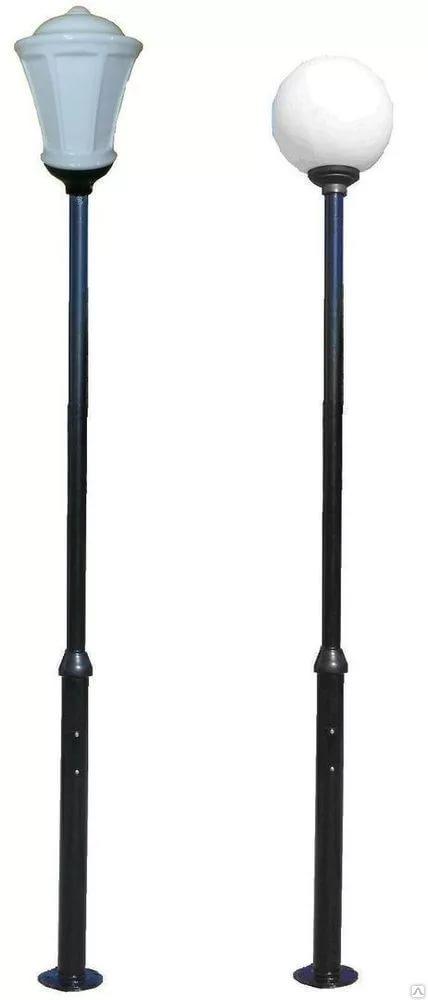 Опора материалСталь.Диаметр* нижней части 108мм, Высота* – 1000мм(дополнительно 800мм для монтажа в грунт); диаметр *верхней части:  76мм высота – 2000мм.  Высота опоры общая, мм2800-3500Тип монтажа опорыМонтаж в грунтФорматрубчатаяЦвет: Чёрный Покрытие Порошковая полимерная краскаДополнительноПредусмотреть ревизионное окно (закрывается крышкой) и окно для подземного подвода кабеля.Фонарь направленного света одно направление с опоройТип источника света СветодиодФонарь направленного света одно направление с опоройКоличество светильников на опоре:1Фонарь направленного света одно направление с опоройМощность, Вт80Фонарь направленного света одно направление с опоройСтепень защиты IP45Фонарь направленного света одно направление с опоройНапряжение, В176-264Фонарь направленного света одно направление с опоройДиапазон рабочих температур, СОт -40 до +40Фонарь направленного света одно направление с опоройГарантия на светодиод3 годаФонарь направленного света одно направление с опоройИзображение светильника и размеры светильника, ммСтрана происхождения*Российская Федерация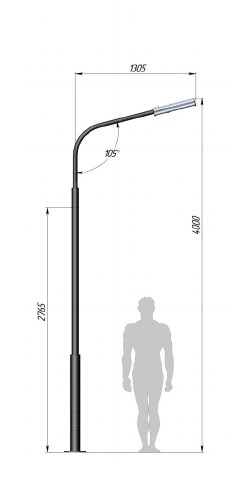 Фонарь направленного света одно направление с опоройЦвет опорычёрныйФонарь направленного света одно направление с опоройТип монтажаМонтаж в грунт или с использованием закладных деталей Фонарь направленного света одно направление с опоройПокрытиеПорошковая полимерная краскаФонарь направленного света одно направление с опоройФормаТрубчатаяМатериал опорыСталь, диаметр* нижней части: 108мм, высота – 1500мм( дополнительно 800мм для монтажа в грунт); диаметр* верхней части: 76мм, высота – 2000мм.  ёФонарь направленного света три направление с опоройКоличество светильников на опоре3ёФонарь направленного света три направление с опоройМощность одного светильника, Вт 80ёФонарь направленного света три направление с опоройСтепень защитыIP45ёФонарь направленного света три направление с опоройНапряжение, В176-264ёФонарь направленного света три направление с опоройДиапазон рабочих температур, СОт -40 до +40ёФонарь направленного света три направление с опоройГарантия на светодиод 3 годаёФонарь направленного света три направление с опоройИзображение фонаря с размерами, ммСтрана происхождения*Российская Федерация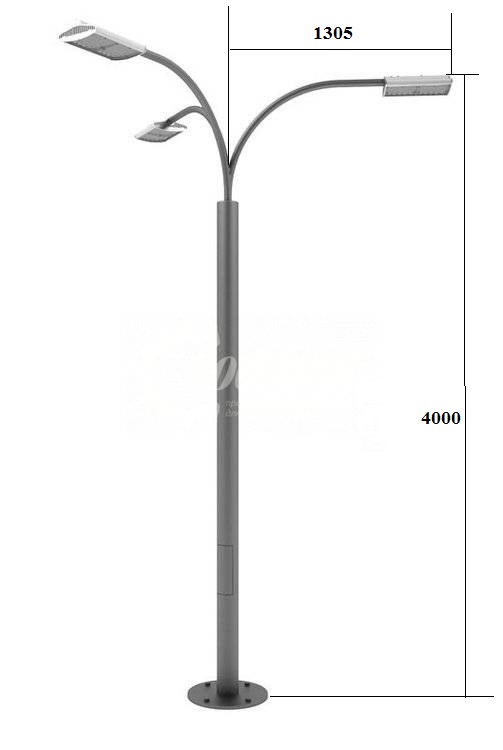 ёФонарь направленного света три направление с опоройМатериал опорыСталь, диаметр* нижней части: 108мм, высота – 2750мм(дополнительно 800мм для монтажа в грунт); диаметр* верхней части: 50мм , высота – 1250мм.  ёЦвет опорычёрныйёТип монтажа Монтаж в грунт или с использованием закладных деталейёПокрытиеПорошковая полимерная краскаёФорма ТрубчатаяФонарь направленного света четыре направление с опоройКоличество светильников на опоре4Фонарь направленного света четыре направление с опоройИсточник света, цокольЛампа накаливания, энергосберегающая лампа, светодиодная лампа, Е-27.Фонарь направленного света четыре направление с опоройМощность одного светильника, Вт100Фонарь направленного света четыре направление с опоройСтепень защиты не нижеIP45Фонарь направленного света четыре направление с опоройНапряжение, В176-264Фонарь направленного света четыре направление с опоройДиапазон рабочих температур, СОт -40 до +40Фонарь направленного света четыре направление с опоройГарантия на светодиод3 годаФонарь направленного света четыре направление с опоройИзображение фонаря Страна происхождения*Российская Федерация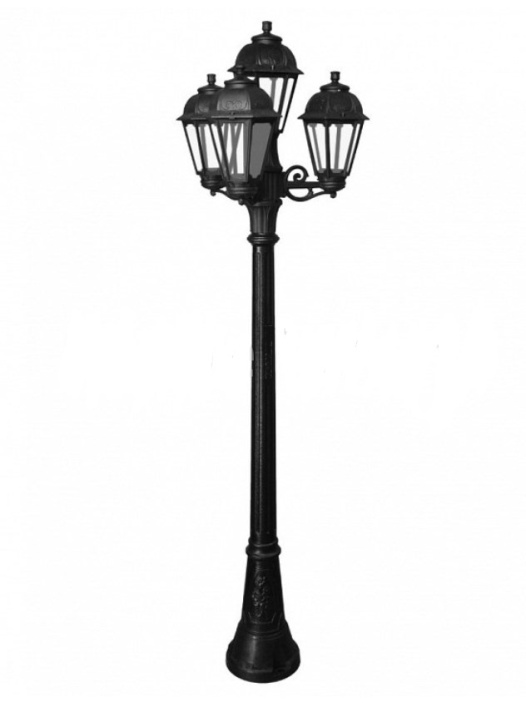 Фонарь направленного света четыре направление с опоройМатериал опорыСталь и чугун, чугун , аллюминийФонарь направленного света четыре направление с опоройВысота опоры, мм  3000*Фонарь направленного света четыре направление с опоройЦветчёрныйФонарь направленного света четыре направление с опоройМатериал покрытияПорошковая полимерная краскаРуководитель администрациигп. "Микунь"____________________/ В.А.Розмысло/Директор________________  /А.А.Ганов /Руководитель администрациигп. "Микунь"____________________/ В.А.Розмысло/Директор________________  /А.А.Ганов /